PENGARUH KOMPENSASI FINANSIAL TERHADAP KINERJA KARYAWAN CATERING PT. LION  MENTARI AIRLINES STATION KUALANAMU INTERNASIONAL AIRPORTSKRIPSIOleh :CINTAMI GUSTARINPM. 163114187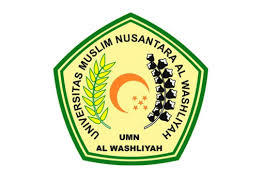 PROGRAM STUDY MANAJEMENFAKULTAS EKONOMIUNIVERSITAS MUSLIM NUSANTARA AL-WASHLIYAHMEDAN2020ABSTRAKTujuan penelitian ini adalah untuk mengetahui Pengaruh Kompensasi Finansial terhadap Kinerja Karyawan Catering PT Lion Mentari Airlines Station Kualanamu Internasional Airport . Penelitian ini dilakukan pada Karyawan Catering PT Lion Mentari Airlines Station Kualanamu Internasional Airport. Metode analisis yang digunakan pada analisis ini adalah metode Analisis Regresi Linear Sederhana. Jenis penelitian ini adalah penelitian deskriptif. Data yang digunakan adalah data primer dan sekunder yang diperoleh melalui studi dokumentasi dan daftar pernyataan yang pengukurannya menggunakan skala likert. Data diolah secara statistic dengan menggunakan SPSS for windows, yaitu model uji t, dan koefisien determinasi (R2). Hasil penelitian ini menunjukkan bahwa kompensasi finansial berpengaruh positif dan signifikan terhadap kinerja karyawan. Nilai determinasi R square sebesar 0,684  yang berarti 68,4% kinerja karyawan dapat dijelaskan oleh variabel kompensasi finansial sedangkan sisanya  31,6% dapat dijelaskan oleh variabel lain yang tidak diteliti dalam penelitian ini.Kata Kunci : Kompensasi Finansial dan Kinerja Karyawan ABSTRACTThe purpose of this study was to determine the effect of financial compensation on the performance of catering employees of PT Lion Mentari Airlines Station Kualanamu Internasional Airport. This research was conducted on Catering Employees of PT Lion Mentari Airlines Station Kualanamu Internasional Airport. The analytical method used in this analysis is the Simple Linear Regression Analysis method. This type of research is descriptive research. The data used are primary and secondary data obtained through documentation study and a list of statements measured using the Likert scale. The data were processed statistically using SPSS for windows, namely the t test model and the coefficient of determination (R2). The results of this study indicate that financial compensation has a positive and significant effect on employee performance. The determination value of R square is 0.684 which means that 68.4% of employee performance can be explained by the financial compensation variable while the remaining 31.6% can be explained by other variables which are not examined in this study.Keywords: Financial Compensation and Employee Performance